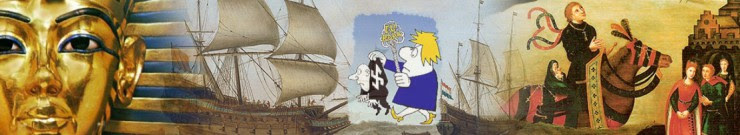 Lesgeven op afstand IIDag allemaal,Ik hoop dat jullie gezond en ok zijn?Er is weer een update rondom examens. Daarom stuur ik hierbij informatie daarover rond. Vanmorgen heeft OCW namelijk de zak-/slaagregeling op schoolexamens bekendgemaakt in een Kamerbrief. Het al rond gestuurde servicedocument voor de scholen is daarop uitgebreid. Beide vind je hier:KamerbriefServicedocumentLeerlingen hebben niet 1 maar 2 herkansingen krijgen en op vmbo beroeps zelfs 3. Dat worden resultaatverbeteringstoetsen genoemd. Op het Platform van Cito/SLO/Kennisnet vind je door scholen gestelde vragen en antwoorden:Vragen en antwoorden worden ook online gezet op de websiteOp basis van de vragen zijn ook tips opgesteld op de websiteVerder had ik een oproep gedaan om alternatieve toetsen op te sturen die collega’s kunnen gebruiken voor het SE. Er zijn wat opdrachten binnengekomen (ook voor vmbo),  zie het in het menu SE 2020 op de website of deze link https://geschiedenisendidactiek.wp.hum.uu.nl/category/schoolexamen-2020/Er kwam vervolgens de vraag of onderbouwtoetsen ook gedeeld kunnen worden. Dat kan natuurlijk! Stuur toetsen en praktische opdrachten maar op aan h.tuithof@uu.nl en dan zetten wij het op de website.Voor wie de website een tijdje niet gebruikt heeft…er staan nieuwe opdrachten en werkvormen op van bijvoorbeeld Petra Mouw en Jeske Weerheijm, ook over de nieuwe Historische Contexten. Veel opdrachten kunnen gebruikt of aangepast worden om zelfstandig of onder online toezicht gedaan te worden door je leerlingen.  In de nieuwsbrief van 25 maart gaf ik tips om lesgeven op afstand activerender te maken. Deze kun je nog op de website vinden onder informatie of via deze link https://geschiedenisendidactiek.wp.hum.uu.nl/category/nieuwsbrief/Op onze website voor de nascholing www.uu.nl/nascholinggeschiedenis is nu een pagina met info over de nieuwe historische contexten en syllabus havo/vwo. Die kun je gebruiken als je je PTA aan het maken bent of dat wilt bijstellen. Zie https://nascholing-gs.wp.hum.uu.nl/examenprogramma-informatie/Ik kreeg vorige keer veel reacties op mijn afsluiting waarin ik aangaf dat je het je zelf en je leerlingen niet te moeilijk moet maken in deze ingewikkelde tijd. Daarom deel ik mijn volgende ervaring: ik had geexperimenteerd met het opnemen van filmpjes als vervanging van mijn instructie voor een grotere groep. Mijn geschiedenisstudenten vonden mijn ppt met ingesproken stem fijner dan mijn kortere filmpje waarbij ik zelf in beeld was (en waar veel meer tijd in zat). Ze zeiden het heel netjes, maar de boodschap was voor mij duidelijk dat mijn kortere filmpje wat klungelig was. Dus ik concludeerde dat ik maar beter ppts kon inspreken (met wel kleine opdrachten ter afwisseling). Nee hoor, gewoon doorgaan met uitproberen was het antwoord….. Ik wens jullie toe dat jullie wat ruimte hebben om dingen uit te proberen en niet alleen van alles moeten. En als je wel van alles moet, dan wens ik je toe dat je bij je eigen kwaliteiten kunt blijven.Veel sterkte met alles wat er op jullie af komt! Alle goeds,Hanneke